ISSN impresso: 1806-0218; ISSN xxxx-xxxx(RELATOS DE EXPERIENCIAS)O título: em negrito, caixa alta e centralizado, exceto quando for obrigatório o uso da letra em maiúscula, centralizado, espaçamento simples, negrito, Times New Roman, 14Dr.Dique das Dunas1*, Msc. Escarpado Sebes2, Bel. Marégrafo Pontão Costa2 (Nome completo do(s) autor(es), centralizado, Times New Roman 11, espaçamento simples, com algarismo arábico sobrescrito, com a titulação acadêmica sobrescrita antes dos nomes)ORCID: inserir o ORCID na mesma sequência que aparece os autores (recomenda-se o uso, mas não é obrigatório) 1Professor da Universidade Federal do Acre, Centro de Filosofia e Ciências Humanas, Rio Branco, Acre, Brasil, 2Mestrando da Universidade Federal dos Anzóis, Programa de Pós-graduação em Geografia, Rio Branco, Acre, Brasil. (Titulação, filiação institucional, cidade, estado, país, (centralizado, espaçamento simples, Times New Roman 10)*diquedunas@gmail.com (e-mail do autor para correspondência indicado por asterisco)Recebido em: xx/xx/xxxx; Aceito em: xx/xx/xxxx; Publicado em: xx/xx/xxxxDOI: os destaques em amarelo serão preenchidos pela equipe de edição. RESUMO (Espaçamento simples, Times New Roman 11, negrito, centralizado) Máximo de 500 palavras. Escrever apenas um parágrafo contínuo, fonte Times New Roman, tamanho 11, espaçamento simples, alinhamento justificado, sem recuo. O texto deve apresentar a ideia central do manuscrito logo na primeira frase destacando, na sequência, os objetivos da pesquisa, o método ou metodologia, os principais resultados (parciais ou totais) e conclusões mais relevantes sobre a pesquisa. Palavras-chave: Coordenadas cartesianas; curva de nível; Espaço Geográfico; Paisagem; e Região. (De três a cinco palavras, Times New Roman 11, espaçamento simples, justificado, separadas entre si por ponto e vírgula e finalizando também por ponto)TITLE: IN BOLD, AND CENTRAL HIGH CASH, EXCEPT AS REQUIRED FOR THE LETTER OF USE CAPITAL, CENTERED, SPACING simple, BOLD, TIMES NEW ROMAN, 11ABSTRACT (Single Spacing, Times New Roman 11, bold, centered)Maximum of 500 words. Write only one continuous paragraph, Times New Roman font, size 11, single spacing, justified alignment, without recoil. The text should present the central idea of the manuscript in the first sentence highlighting, in sequence, the objectives of the research, the method or methodology, the main results (partial or total) and the most relevant conclusions about the research.Keywords: Cartesian coordinates; level curve; Geographic space; Landscape; and Region. (Three to five words, Times New Roman 11, single-spaced, justified, separated by semicolons and ending with periods)TÍTULO: EN NEGRO, Y ALTO EFECTIVO CENTRAL, EXCEPTO LO REQUERIDO PARA LA LETRA DE CAPITAL DE USO, CENTRADO, ESPACIO SIMPLE, NEGRO, VECES NUEVO ROMANO, 11RESUMEN (Espaciado simple, Times New Roman 10, negrita, centrado)Máximo de 500 palabras. Escriba solo un párrafo continuo, fuente Times New Roman, tamaño 11, espaciado simple, alineación justificada, sin sangría. El texto debe presentar la idea central del manuscrito en la primera oración, destacando, a continuación, los objetivos de la investigación, el método o metodología, los resultados principales (parciales o totales) y las conclusiones más relevantes sobre la investigación.Palabras clave: coordenadas cartesianas; curva de nivel; Espacio geográfico; Paisaje; y región. (Tres a cinco palabras, Times New Roman 11, espaciado simple, justificado, separadas por punto y coma y terminando con puntos)INTRODUÇÃO (Alinhado à esquerda, Time New Roman 12, em negrito, com ordem numérica)Deve constar uma breve descrição sobre o tema central do assunto tratado. A introdução deve ser concisa e escrita no tempo passado e não conter subseções.O objetivo da introdução é motivar a leitura do artigo, constando na primeira frase/parágrafo os elementos principais abordados.As referências dos documentos citados devem ser ordenadas de acordo com o sistema de autor-data e as informações utilizadas devem expressar o mais fidedignamente possível o pensamento exposto pelo autor ou autores. Podem ser citados de forma indireta e direta, conforme as normas da ABNT NBR 10520.Em caso de citação direta representa a descrição textual da parte da obra consultada. Neste caso, se a citação for com mais de três linhas, deve ser destacada com recuo de 5 cm da margem esquerda, com letra tamanho 10, espaçamento simples e sem as aspas, sendo referenciado no final do texto transcrito no sistema autor-data e página, entre parêntese. Por exemplo:A presença de maiores frações de areia nas amostras do lado esquerdo em relação com o lado direito, indica uma dinâmica morfológica da calha do rio Acre, com tendência de retirada de material do lado esquerdo e deposição do lado direito. (Serrano et al., 2019, p. 167).As citações diretas até três linhas devem estar contidas entre aspas duplas e descritas na sentença do texto, como: “A presença de maiores frações de areia nas amostras do lado esquerdo em relação com o lado direito, indica uma dinâmica morfológica da calha do rio Acre.” (SERRANO et al, 2019, p. 167).DESENVOLVIMENTO (Alinhado à esquerda, Time New Roman 12, em negrito, com ordem numérica). Esse título poderá ser substituído, conforme necessidade do trabalho.Nesta seção pode ocorrer a necessidade de subseções. Assim, os subtítulos devem ser escritos negrito, Times New Roman 12, com a primeira letra da palavra maiúscula e as demais minúsculas, exceto nos casos em que seja obrigatório o uso da letra maiúscula.Os títulos das tabelas e figuras (desenhos, esquemas, fluxogramas, fotografias, gráficos, mapas, organogramas e plantas entre outras) devem ser digitados em Times New Roman, tamanho 10, com espaçamento simples.Em caso de figuras, recomenda-se imagens de autoria própria. Caso seja necessário a utilização de figuras que já foram publicadas, deverá ser providenciado uma autorização para republicação.CONSIDERAÇÕES FINAIS (Alinhado à esquerda, Time New Roman 12, em negrito, com ordem numérica)Esta seção não deve apresentar subseções. O manuscrito deverá ser finalizado com os entendimentos definitivos a que chegou o autor ou autores sobre o assunto exposto. Também poderão ser apresentadas recomendações, propostas para estudos futuros ou outras questões pertinentes, de modo a concluir o trabalho com os argumentos das ideias defendidas. AGRADECIMENTOS (Alinhado à esquerda, Time New Roman 12, em negrito, com ordem numérica).Os agradecimentos não são obrigatórios, porem recomendados para fortalecimentos de parcerias com outras instituições e ou fontes financiadoras. Caso queira agradecer a uma pessoa ou instituição, o autor ou os autores do manuscrito deve(m) expressar o motivo do agradecimento.REFERÊNCIAS (Alinhamento justificado, Time New Roman 12, em negrito, com ordem numérica).As referências devem ser em ordem alfabética, sem subdivisão, justificadas, espaçamento simples, em Times New Roman 12, um espaço entre as referências, deve-se mencionar todos os autores do trabalho. O uso do DOI é recomendado e valorizado. Exemplo:LUCK, H. Liderança em gestão escolar. 4. ed. Petrópolis: Vozes, 2010. 165 p., 4 v.XXXXXXX, L. C. O estágio supervisionado na formação do professor de educação física. 251 f. Tese (Em educação) - Universidade Federal do Rio Grande do Sul, Porto Alegre, 2012.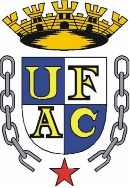 UÁQUIRIRevista do Programa de Pós-Graduação em GeografiaUÁQUIRI - PPGGEO, v. xx, n. xx, p. xxx-xxx, ano xxHome page: https://periodicos.ufac.br/index.php/Uaquiri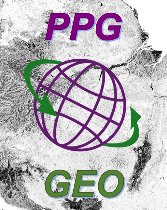 